ПРАВИЛА, ДОКУМЕНТИ, ПРИЛОЗИ   ПРИ ИЗРАБОТКА НА                                                            ЕЛАБОРАТ ЗА ЗАШТИТА НА ЖИВОТНА СРЕДИНАПравилник за формата и содржината на елаборатот (Сл. Весник бр. 44/13,111/14)Уредба за дејности за кои се изработува елаборат (Сл. Весник бр. 80/09, 32/12)Правилник за изменување и дополнување на правилникот за гранични вредности за дозволените нивоа на емисии и видови на загадувачки супстанции во отпадните гасови и пареи кои ги емитираат стационарните извори во воздухот (Сл.Весник на РСМ бр. 223 од 29.10.2019).Три примероци од елаборатот во А4 формат и CD, Пополнето барање со уплатница од 600 денари,Прилози:Имотен лист за објекти и земјиште ( или договор за користење/закуп)Извод од урбанистички план,  план за село, или извод од катастарски планГрафички (ситуационен/теренски ) приказ на локацијата и опкружувањетоКартографски приказ 1:25 000 од интернет (Google map), ако објектот е надвор од населено место. Доказ за потрошена електрична енергија на годишно нивоДоказ за потрошена вода на годишно нивоДоговор за отстранување на комунален отпад (со ЈКПР)Договор за отстранување на друг вид на отпад (пилевина, старо железо, хартија, стакло и друго)Договор со автосервис за промена на моторно масло (доколку во дејноста се користат моторни возила) Решение од Централен Регистар Пополнета изјава.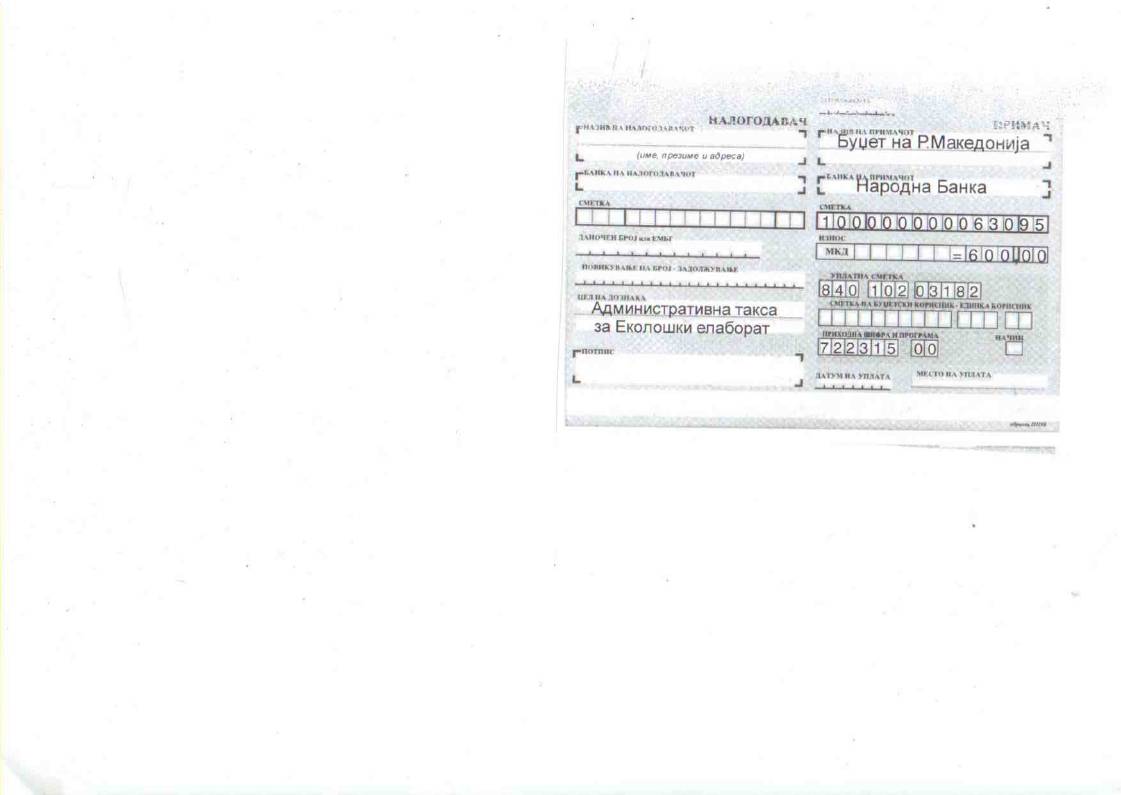 